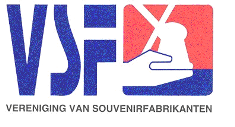 Bezuidenhoutseweg 12, 2594 AV DEN HAAGPostbus 93002,             2509 AA DEN HAAGKvK nr.: 40 34 41 65Tel.: 070-3490750E mail: vsf@nvg.nlWebsite: www.souvenirbeurs.nlAANMELDINGSFORMULIER LIDMAATSCHAP V.S.F.BEDRIJFSNAAM	: ............................................................................BEZOEKADRES	: ............................................................................POSTCODE / PLAATS	: ……………………………………………………………………………………..POSTADRES		: ……………………………………………………………………………………..POSTCODE / PLAATS	: ………………………………..    ……………………………………………..TELEFOON		: …………………………………   MOBIEL		: …………………………………E-MAIL			: ……………………………………………………………………………………..
WEBSITE		: www……………………………………………………………………………..BANKREKENING	: ……………………………………………………………………………………..CONTACTPERSOON	: …………………………………………………………………………….. m / v    geeft zich hierbij op als lid van deVERENIGING VAN SOUVENIRFABRIKANTENTer betere beoordeling van onze lidmaatschapsaanvraag voor het bestuur, geven wij u onderstaand de volgende gegevens over onze firma:Bedrijfsvorm	: 	……………………………………………………………
Oprichtingsdatum:	…………………………………………………………….
KvK nummer	:	…………………………………………………………….BTW-nummer	:	…………………………………………………………….
Directeur	: 	………………………………………………………… m / v

										Belangrijkste gevoerde producten zijn:
Grootte van de jaaromzet (€):	< 500.000   500.000 - 1.000.0001.000.000 - 2.000.0002.000.000 - 4.000.000> 4.000.000(doorhalen wat niet van toepassing is)
Bedrijf is voornamelijk: fabrikant / groothandel / importeur / exporteur / agent / grossier
(meerdere antwoorden mogelijk; doorhalen wat niet van toepassing is)
Aantal personen werkzaam in de onderneming: ………………… (fte) De door u verstrekte gegevens zullen STRIKT VERTROUWELIJK worden behandeld. S.v.p. een kopie van het uittreksel uit de Registers van de Kamer van Koophandel bijsluiten.Handtekening:	____________________________				Datum: …….-.......-2018	Retourneren aan:	VSF			E-mail: vsf@nvg.nl* ………………………………………..…
* …………………………………………..* ……………………………………………* …………………………………………..